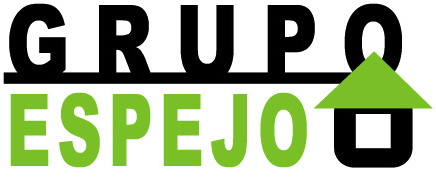 ANEXO 1:PROYECTO GALVEZ & 22.ESPECIFICACIONES DE ACABADOSÁreas ComunesHALL PRINCIPALPiso				:	Porcelanico (interior y exterior)Puerta principal Interior	:	vidrio templado *Puerta principal Exterior	:	vidrio templado *Pintura			:	Empastado, color blanco.Placas Eléctricas		:	Bticino Iluminación de Ingreso y Hall: 	DecorativaMueble de Recepción	:	Diseño en MDF y Melamine.ESCALERAPiso				:	Porcelanico	ESTACIONAMIENTOPiso				:	Cemento coarrugado antideslizantePuerta				:	Retractil ASCENSORESPiso				:	Porcelanico Puerta				:	Electrica de aceroCUARTO DE MAQUINAPiso				:	PorcelanicoPuerta				:	MDF reforzadaÁreas DepartamentosSALA-COMEDORPiso			:	Porcelanico.Mamparas		:    	Vidrio Templado de 10 mm*Placas Eléctricas	:	 Bticino Pintura		:	 Empastado, color blanco.BAÑO DE VISITAPiso 			: 	PorcelanicoPuerta		    	:	Madera MDF acabado ducoPlacas Eléctricas	:	Bticino Inodoro   		: 	One Piece BlancoLavatorio 		: 	DecorativoTablero 		:	De mármol Grifería		: 	Trebol pesadoCOCINAPiso			: 	PorcelanicoPlacas Eléctricas	:	Bticino Mueble de cocina	:	Muebles altos y bajos de melamine y MDF.Tablero 		:	De granito	Grifería		:	Trebol pesadoLavaplatos 		:    	1 ó 2 posas de Acero inoxidable LAVANDERIAPiso			: 	Porcelanico	Puerta			:	Madera MDF acabado ducoVentanas		:	Vidrio templado 6mm. *Placas Eléctricas	:	Bticino Lavadero		:	Porcelana blanca trebol.DORMITORIO PRINCIPALPiso			:	Porcelanico, Alfombra ó Laminado.Puerta			:	Madera MDF acabado ducoPlacas Eléctricas	:	Bticino Closet			:	MelaminePintura		:	Empastado Ventanas		:	Templado de 6 mm.*BAÑO PRINCIPALPiso			:	PorcelanicoPuerta			:	Madera MDF acabado ducoPlacas Eléctricas	:	Bticino Inodoro		:	Onepiece BlancoLavatorio		:	DecorativoMuebles		:	Melamine ó MDF	Tableros		:	MármolDucha			: 	Griferia tipo españolaDORMITORIO SECUNDARIOSPiso			:	Porcelanico, Alfombra ó LaminadoPuerta			:	Madera MDF acabado ducoPlacas Eléctricas	:	Bticino Closet			:	MelaminePintura		:	Empastado Ventanas		:	Templado de 6 mm.*BAÑOS SECUNDARIOSPiso			:	Porcelanico		Puerta			:	Madera MDF acabado ducoPlacas Eléctricas	:	Bticino 	Tableros		:	mármolInodoro		:	One piece BlancoLavatorio		:	DecorativoDucha			:	Griferia tipo EspañolaHALLPiso			:	PorcelanicoDORMITORIO SERVICIOPiso			:	PorcelanicoPuerta			:	Madera MDF acabado ducoPlacas Eléctricas	:	Bticino Ventanas		:	Templado de 6mm.BAÑO SERVICIOPiso			:	Porcelanico.Puerta			:	Madera MDF acabado ducoInodoro		:	BlancoEN CASO DE TENER TERRAZAPiso  			:	Porcelanico Baranda		:	Aluminio Pesado a 1 metro de altura*Drenaje		:	Sumidero Central*Algunos materiales mencionados podrian variar sin previo aviso si las especificaciones tecnicas y o decorativas asi lo ameriten.La eleccion de los materiales corren por cuenta de la constructora quien maneja los precios topes de cada una de las mismas.Cualquier cambio en la eleccion de los materiales por decision del cliente podra ser motivo de variaciones que afecten el precio pactado, siendo motivo a recargos si se eligen productos de mayor valor que el presupuestado originalmente.